Publicado en 08017 el 26/03/2013 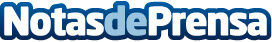 A Coruña es la ciudad con la calle comercial más transitada de GaliciaEl índice TC-Street, que mide el tráfico peatonal de las principales vías comerciales de toda España, de lunes a domingo y las 24h del día, ha dado a conocer el ranking de las calles comerciales más transitadas de la comunidad gallega durante el 2012.Datos de contacto:T-CuentoNota de prensa publicada en: https://www.notasdeprensa.es/a-coruna-es-la-ciudad-con-la-calle-comercial-mas-transitada-de-galicia Categorias: Marketing Galicia http://www.notasdeprensa.es